Učivo 30.3. - 10.4.Tento materiál slouží jako zápisky, kdo má možnost, můžete vytisknout a vlepit do sešitu, popř. opsat.Podívejte se na video:https://www.youtube.com/watch?v=zxhgNmaCVAMPŘÍRODNÍ LÁTKYTvoří základ živé hmoty, to znamená, jsou součástí těl živočichů a rostlin.

Přírodní látky jsou sloučeniny, které vznikají při chemických přeměnách v rostlinných a živočišných buňkách.

Chemickými rozbory bylo zjištěno, že přírodní látky, které tvoří živé organismy můžeme rozdělit do 4 základních skupin:sacharidy ( cukry )tukybílkovinynukleové kyseliny
Nesmíme však zapomenout, že důležitou součástí živé hmoty je voda,
která tvoří 50 - 80 % hmotností živočichů a rostlin, podle druhu.

Látky, ze kterých se skládá lidské tělo:64% anorganické sloučeninyvoda ( 60 % )minerální látky ( 4 % )36% organické sloučeninybílkoviny ( 19 % )sacharidy (15 % )tuk (1 % )nukleové kyseliny ( 1 % )SACHARIDYSacharidy neboli cukry jsou nejrozšířenější přírodní látky.

Vznikají především v rostlinách, kde plní dvě základní funkce, a to funkci stavebních a zásobních látek.
V těle živočichů jsou hlavním zdrojem energie.

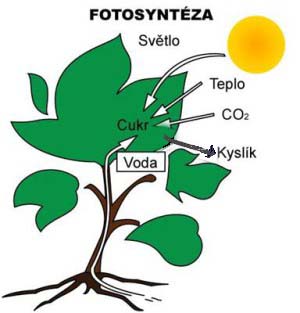 
Fotosyntéza je nejdůležitější chemická reakce v přírodě.
Probíhá v rostlinných buňkách a její podstatou je reakce vody s oxidem uhličitým za účasti sluneční energie (světla) a chlorofylu (přírodního zeleného barviva). Vzniká glukosa (jednoduchý cukr) a uvolňuje se kyslík.

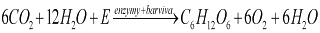 
Fotosyntéza probíhá v zelených rostlinách, které obsahují zelené barvivo - chlorofyl. Právě toto barvivo je schopno pohlcovat sluneční energii, proto je možné fotosyntézu charakterizovat jako přeměnu světelné energie v energii chemickou.

Při fotosyntéze vznikají z anorganických látek látky organické.
Až 40% přírodních látek vzniklo složitými chemickými přeměnami ze sacharidů, které slouží při těchto přeměnách jako zdroje chemické energie a jako výchozí látky pro syntézu složitějších molekul ( bílkovin, tuků, polysacharidů ).

Sacharidy obsahují v molekule C, H, O.
Jsou to hydroxysloučeniny, protože všechny obsahují několik hydroxylových skupin -OH (přítomnost většího počtu -OH skupin je příčinou sladké chuti rozpustných sacharidů).
Sacharidy dělíme na aldosy a ketosy podle toho, zda obsahují charakteristickou skupinu aldehydů nebo ketonů

Monosacharidy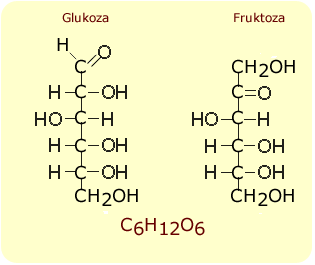 Glukosa ( hroznový cukr, obchodní název GLUKOPUR )Je bílá krystalická látka, rozpustná ve vodě, sladké chuti.Vyskytuje se v ovoci, v hroznech vinné révy, rostlinných šťávách, v malém množství i v krvi.Používá se k výrobě ethanolu, kyseliny citrónové, vitamínu C.Protože je lehce stravitelná v lékařství se používá jako umělá výživa.Patří mezi aldosy.Fruktosa ( ovocný cukr )Je nejsladší sacharid.Je obsažen v medu, v ovocných šťávách.Patří mezi ketosy.Disacharidy- vzniknou spojením 2 molekul monosacharidů.
C6H12O6 + C6H12O6 ---- > C12H22O11 + H2O

Sacharosa ( cukr řepný )Je nejběžnější sladidlo známé jako cukr.Vzorec je C12 H 22 O 11, její molekula se skládá z molekuly glukosy a molekuly fruktosy, které se spojily za současného uvolnění molekuly vody.Vlastnosti: bezbarvá, krystalická látka rozpustná ve vodě, zahříváním se mění na karamel, který se používá k výrobě kuléru - barvení některých potravinářských výrobků (ocet, rum) .Získává se z cukrové řepy nebo cukrové třtiny v cukrovarech.Formy cukru: krystal, moučka, krupice a kostky.Maltosa ( cukr sladový )Má vzorec C12 H 22 O 11.Molekula je složena ze dvou glukosových jednotek, které se spojily za současného uvolnění molekuly vody.Maltosa se volně v přírodě nevyskytuje.Je součástí ječmenného sladu, který je hlavní surovinou pro výrobu piva.Kvašením sladu s chmelovými výtažky, kvasinkami a jinými přísadami se v pivovarech vyrábí pivo.Laktosa ( cukr mléčný )Má vzorec C12 H 22 O 11.Molekula je složena ze glukosy a galaktosy.Je obsažen v mléce savců a používá se při výrobě potravy pro kojence.Polysacharidy
- jsou složeny z velkého množství monosacharidů ( více než 10).
Nejznámější jsou škrob a celulosa, ve které se skládají až z 30 000 molekul glukosy.

Dělí se na:a) zásobní - škrob a glykogenb) stavební - celulosaŠkrobJe zásobní látka rostlin.V rostlinách se ukládá např. v semenech (obilí) nebo v hlízách (brambory).Je důležitou složkou potravy člověka, je zdrojem energie.Vlastnosti:bílý prášek, obvykle se vodě nerozpouští, pouze rozptýlíjodovou tinkturou se barví modře (důkaz škrobu)v teplé vodě se rozpouští na tzv. škrobový mazPoužití:ke škrobení prádlak výrobě glukosy, pudinku, zásypů, lepidel, přípravků na škrobení prádlajako plnidlo a lepidlo při zpracování papíruGlykogenje živočišný škrobje to bílý prášek a jodem se barví červenohněděvzniká z jednoduchých cukrů v játrech a ukládá se v játrech a ve svalech

U celulosy bys mohla doplnit taky několik věcí:   Celulosa ( buničina )Je základní stavební jednotkou rostlinných buněk, je obsažena ve dřevě, lnu. bavlníku,..vyrábí se hlavně ze dřevaje nerozpustná ve vodě, jodem se nebarvípro člověka je nestravitelná, ale důležitá složka potravy (podporuje peristaltiku střev) Použití: na výrobu papíru, vaty, umělého hedvábí, celuloidu, výbušnin a jako textilní surovina.